UČNI SKLOP: RAZSVETLJENSTVO IN ROMANTIKATema: France Prešeren, ZdravljicaPREVERJANJE ZNANJANALOGA: Kaj je bila zunanja pobuda za nastanek Zdravljice? _______________________________________________________________NALOGA: Kaj je oviralo izid Zdravljice leta 1846 oziroma 1847?_______________________________________________________________NALOGA: Katerega leta in v katerem časopisu je izšla Zdravljica? _______________________________________________________________NALOGA: Ali je bila Zdravljica napisana z namenom, da bi bila slovenska himna? Utemelji svoj odgovor.________________________________________________________________NALOGA: Katere teme se pojavljajo v pesmi?________________________________________________________________NALOGA: Zakaj je bila po tvojem mnenju prav 7. kitica izbrana za slovensko himno?________________________________________________________________NALOGA: Kaj pomeni izraz »carmen figuratum«? Razloži na primeru Zdravljice. _________________________________________________________________NALOGA: Kako je z Zdravljico povezan Stanko Premrl?__________________________________________________________________NALOGA: Kdo sta osebi na sliki in kako sta povezani s Francetom Prešernom?NALOGA: Nauči se Zdravljico doživeto in razločno deklamirati. Posnemi se in videoposnetek oddaj v tisto spletno učno okolje, za katerega sta se dogovorila z učiteljem/učiteljico slovenščine.
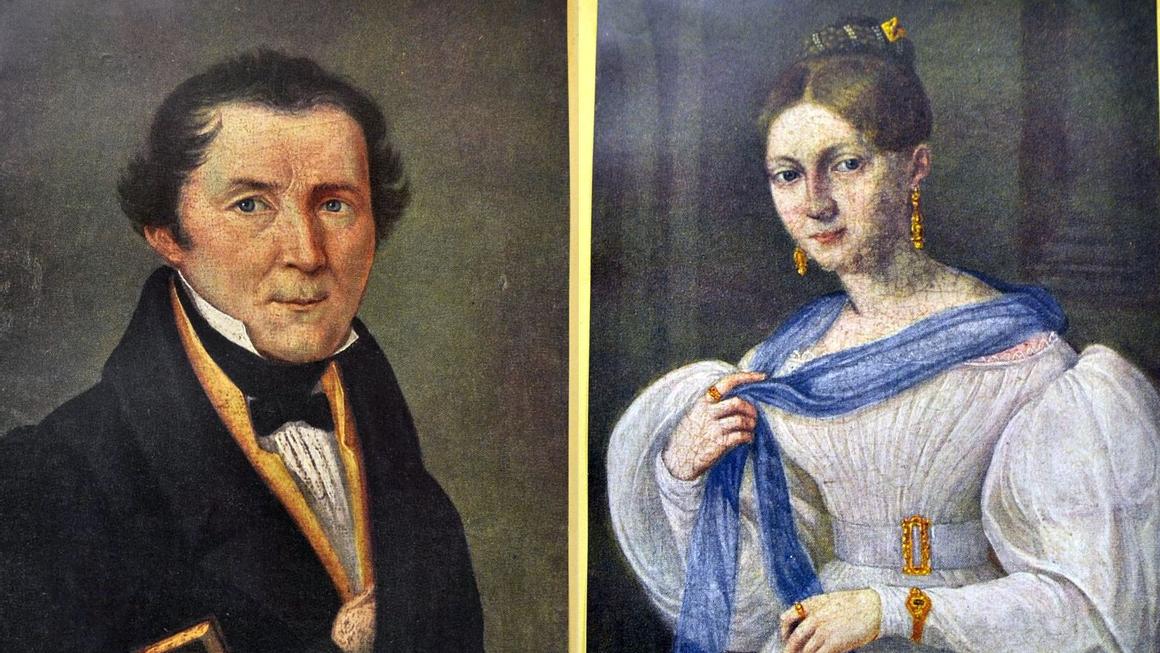 _______________________________________